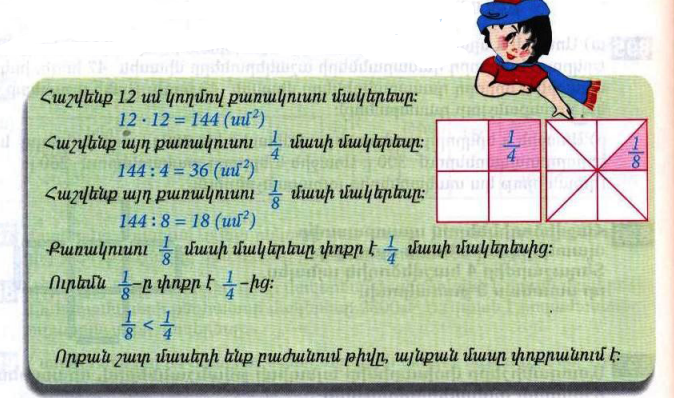 1․2․1/143,  1/142,  1/24,   1/16,   1/14,   1/9  3․4․5․4928*+2142=70702014=3535-*14316․1․2․1/8,  1/9,     1/12,  1/16,    1/216    1/2203․4․5․21021=18018+*300340835*-8507=323286․